Plan pracy wychowawczo-dydaktycznej dla dzieci  5 - 6  letnichna miesiąc kwiecień 2020 rokOpracowały: Renata Kępa i Marta DomańskaTematy kompleksowe:Powroty ptaków.Wielkanoc.Bajki i baśnie.Na wiejskim podwórku.Dbamy o naszą planetę.Hasła z podstawy programowej:wprowadzenie drukowanej i pisanej litery j, J, c, C, ł, Ł, z, Z, zachęcanie do tworzenia opowiadania rozwijanie umiejętności językowych podczas układania dialogurozwijanie zainteresowań ornitologicznych rozwijanie postaw proekologicznychzachęcanie do obserwowania ptakówzachęcanie do zdrowego odżywiania siędoskonalenie umiejętności improwizowaniautrwalenie nazw zwierząt żyjących w gospodarstwiezachęcenie do segregowania odpadów zaznajomienie  pojęcia recyklingwdrażanie do zachowań proekologicznych zachęcanie do kultywowania tradycji wielkanocnychrozwijanie myślenia matematycznego podczas wykonywania zadańrozwijanie orientacji przestrzennejumuzykalnianie dziecidoskonalenie poczucia rytmuzachęcenie do obserwowania zmian w przyrodzieTemat kompleksowy: POWRÓT PTAKÓWDzień I: Ptaki już do nas lecą.„Jaki to ptak?” – oglądanie albumów (lub z innych dostępnych źródeł) o tematyce przyrodniczej lub film na YouTube: https://www.youtube.com/watch?v=Wjo_Q1OYTmY Każdy ptak znosi inne jaja. Który ptak ma największe jaja?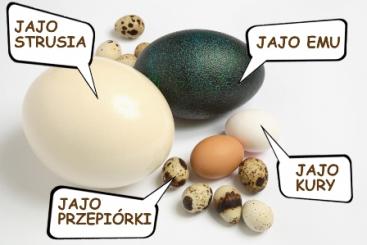 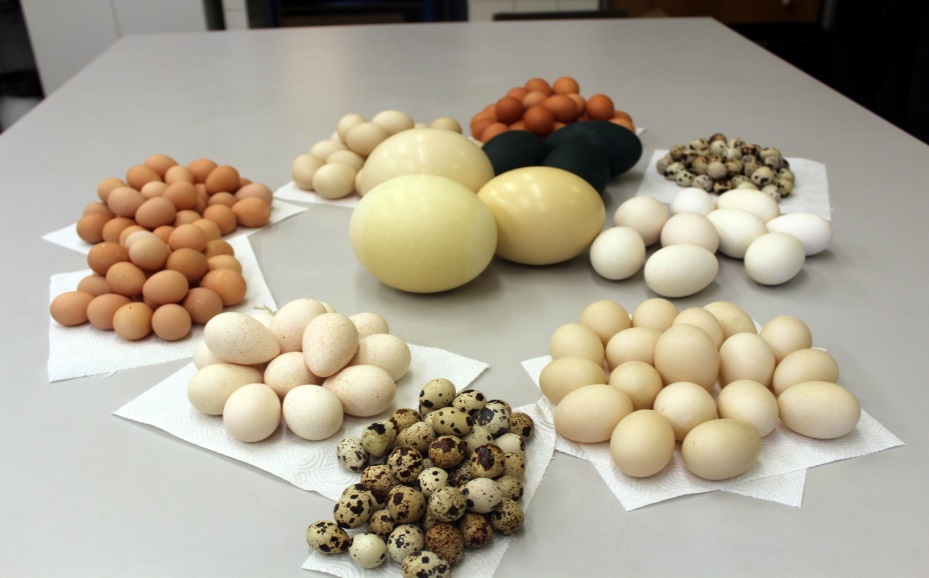 Śniadanie Julka i Jagody” – bardzo proszę o przeczytanie dzieciom opowiadania.Rodzice Julka i Jagody hodują krowy i kury. Kury znoszą jajka, a krowy dają pyszne, zdrowe mleko. Julek i Jagoda jedzą śniadanie. Mama przy-gotowała Julkowi jajka. Mówi, że zniosła je jego ulubiona kura Jarzębatka. Siostra Julka ma jogurt. Bardzo lubi jogurty, a szczególnie te, które mają smak jagodowy. Jajka i przetwory mleczne są zdrowe. A Julek mówi, że są smakowite. Rozmowa na temat opowiadania.- Jakie zwierzęta hodują rodzice Julka i Jagody?- Kto znosi jajka?- Skąd bierze się mleko?- Co mama przygotowała Julkowi na śniadanie?- Jaka kura zniosła jajko?- Co na śniadanie je Julka? - Jakie jogurty najbardziej lubi Jagoda?- Co o jajkach i przetworach mlecznych mówi Julek? Praca w kartachWyszukiwanie na ilustracji przedmiotów, których nazwy zawierają głoskę „j”.cz. 3,s. 52. (jogurt jagodowy, jajka, Julek, Jagoda). Wypowiadanie kolejnych głosek wyrazu jajko.- Liczenie głosek w wyrazie jajko. Określenie położenia głoski odpowiadającej literze „j”.- Podawanie wyrazów z głoską j w nagłosie (jagoda, jaskinia, jemioła), śródgłosie (kajak, pająk, zając) i wygłosie (klej, tramwaj, pokój).- Określenie rodzaju głoski j (spółgłoska).- Porównanie litery j  z literą drukowaną – zwrócenie uwagi na kierunek pisania.  Ćwiczenia ręki przygotowujące do pisania – zaciskanie pięści, prostowanie palców, naśladowanie gry na pianinie, klaskanie. Karta pracy, cz. 3, s. 53.Rozwiązanie zagadki. Potrafią latać i pięknie śpiewać oraz gniazda budują. Każdego roku do ciepłych krajów odlatują, lecz niektóre u nas zimują. (ptaki)Robimy ptaszka w gniazdku.Tekturowy talerzyk lub koło wycięte  z tektury, malujemy go farbami na niebiesko. Gniazdo wykładamy resztkami z włóczki, cienkimi ścinkami w szarego papieru, sianem itp. Wybieramy ptaszka, kolorujemy go, umieszczamy w gniazdku. Można też wyciąć i pokolorować jajka.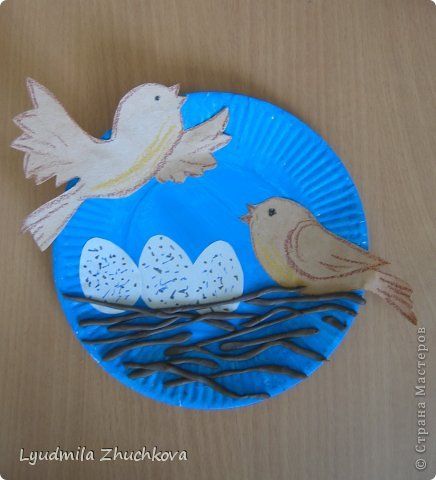 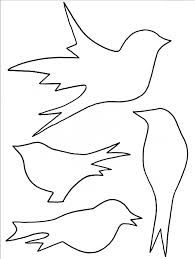 ĆWICZENIA DODATKOWE DLA CHĘTNYCH DZIECI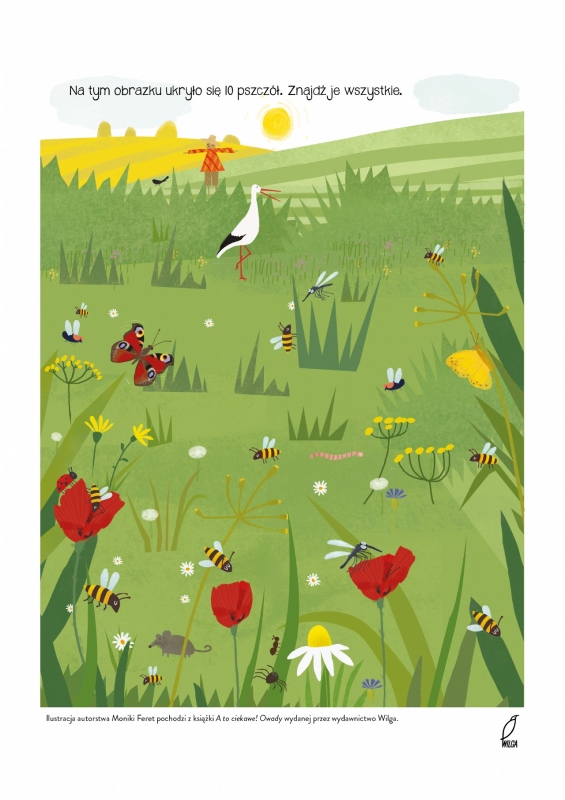 